Приложение - Общие сведенияДиплом: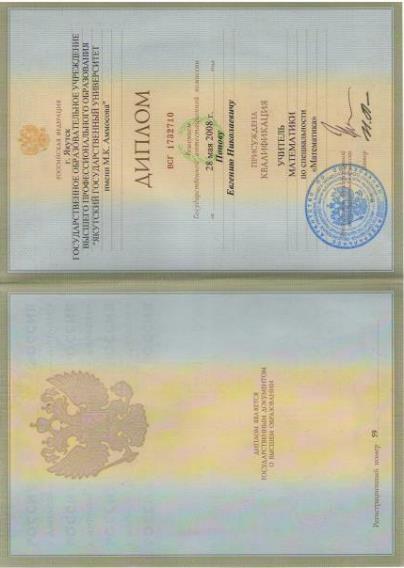 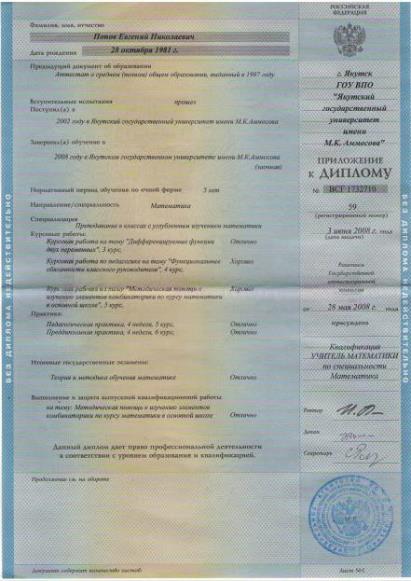 Почетная грамота МО РС(Я):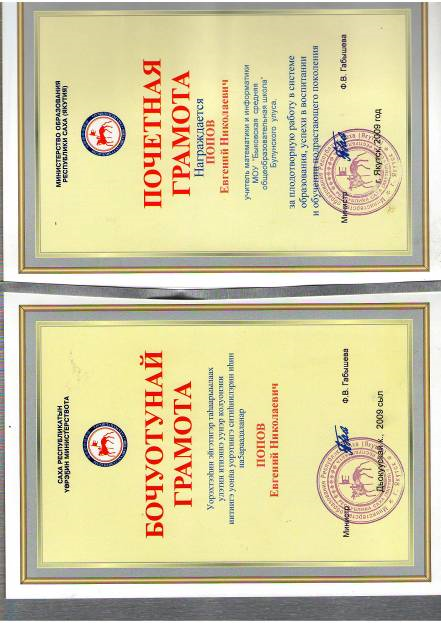 Нагрудной знак «Надежда Якутии»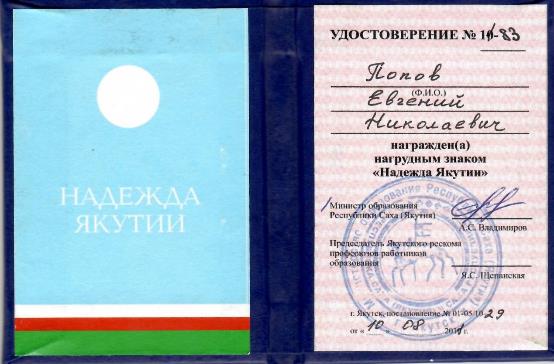 Нагрудной знак «Учитель ученических признаний: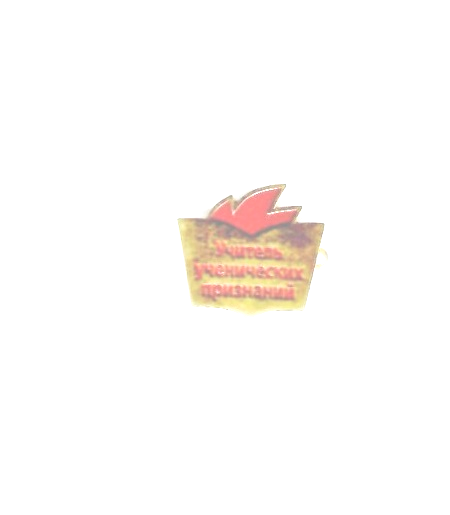 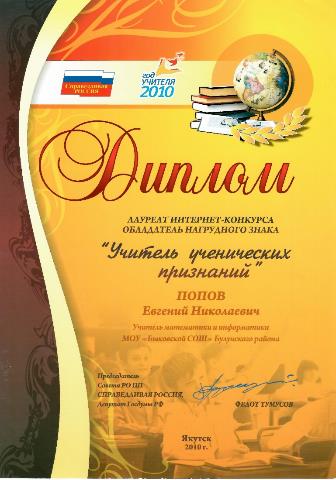 Благодарственное письмо Министра образования РС(Я):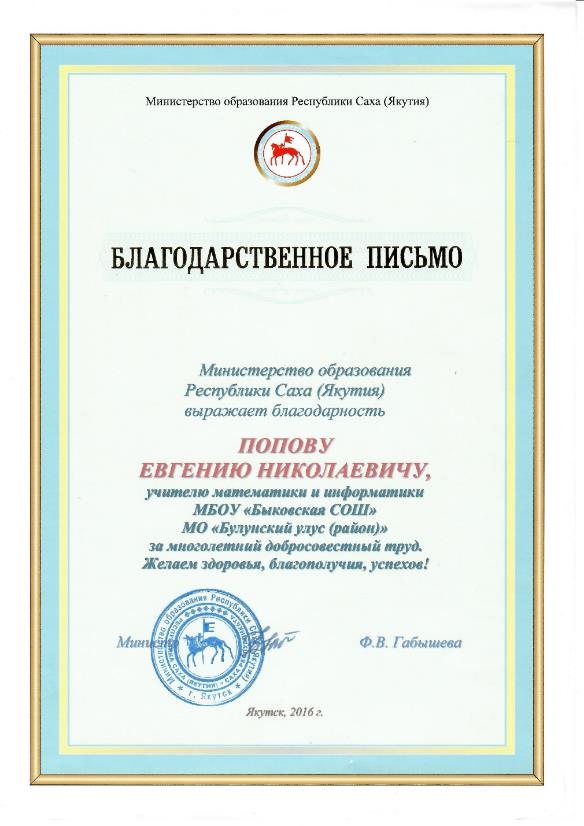 